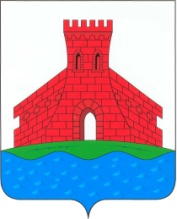                                                       ПОСТАНОВЛЕНИЕАДМИНИСТРАЦИИ СЕЛЬСКОГОПОСЕЛЕНИЯВЕРХНЕКАЗАЧЕНСКИЙ СЕЛЬСОВЕТЗадонского муниципального района Липецкой области11.10.2017 года                          с. Верхнее Казачье                                          № 134Об утверждении порядка общественного обсуждения проекта правил благоустройства территории сельского поселения Верхнеказаченский сельсовет Задонского муниципального района Липецкой области в новой редакцииВ соответствии с Федеральным законом от 06.10.2003 № 131-ФЗ «Об общих принципах организации местного самоуправления в Российской Федерации», постановлением Правительства Российской Федерации от 10.02.2017 № 169 «Об утверждении Правил предоставления и распределения субсидий из федерального бюджета бюджетам субъектов Российской Федерации на поддержку государственных программ субъектов Российской Федерации и муниципальных программ формирования современной городской среды», постановлением администрации Липецкой области от 14.03.2017 № 106 «О внесении изменений в постановление администрации Липецкой области от 13 декабря 2013 года № 588 «Об утверждении государственной программы Липецкой области «Обеспечение населения Липецкой области качественным жильем, социальной инфраструктурой и услугами ЖКХ», в целях открытости, объективности при формировании проекта правил благоустройства территории сельского поселения Верхнеказаченский сельсовет Задонского муниципального района Липецкой области в новой редакции, руководствуясь, Уставом сельского поселения Верхнеказаченский сельсовет Задонского муниципального района Липецкой области Российской Федерации, администрация сельского поселения Верхнеказаченский сельсоветПОСТАНОВЛЯЕТ:1. Утвердить порядок общественного обсуждения проекта правил благоустройства территории сельского поселения Верхнеказаченский сельсовет Задонского муниципального района Липецкой области в новой редакции (приложение 1).2. Утвердить график общественного обсуждения проекта Правил благоустройства территории сельского поселения Верхнеказаченский сельсовет Задонского муниципального района Липецкой области в новой редакции (приложение 2).3. Настоящее Постановление вступает в силу с момента официального опубликования в Информационном вестнике администрации и Совета депутатов сельского поселения Верхнеказаченский сельсовет и подлежит опубликованию на официальном сайте администрации сельского поселения Верхнеказаченский сельсовет в информационно-телекоммуникационной сети «Интернет» по адресу: http://vkazach.ru/4. Контроль за исполнением данного постановления оставляю за собой.Глава администрации сельского	поселения Верхнеказаченский сельсовет                                          Л.А. ГридневИсп. Дождева Т.Н.2-14-23Приложение 1Порядок общественного обсуждения правил благоустройства территории сельского поселения Верхнеказаченский сельсовет Задонского муниципального района Липецкой области в новой редакцииI. Общие положения1.1. Порядок общественного обсуждения проекта правил благоустройства территории сельского поселения Верхнеказаченский сельсовет Задонского муниципального района Липецкой области в новой редакции (далее – Порядок) разработан на основании Федерального закона от 06.10.2003 № 131-ФЗ «Об общих принципах организации местного самоуправления в Российской Федерации», постановления Правительства Российской Федерации от 10.02.2017 № 169 «Об утверждении Правил предоставления и распределения субсидий из федерального бюджета бюджетам субъектов Российской Федерации на поддержку государственных программ субъектов Российской Федерации и муниципальных программ формирования современной городской среды», постановления администрации Липецкой области от 14.03.2017 № 106 «О внесении изменений в постановление администрации Липецкой области от 13 декабря 2013 года № 588 «Об утверждении государственной программы Липецкой области «Обеспечение населения Липецкой области качественным жильем, социальной инфраструктурой и услугами ЖКХ».1.2. Настоящий Порядок определяет процедуру проведения общественного обсуждения в информационно-телекоммуникационной сети «Интернет» проекта правил благоустройства территории сельского поселения Верхнеказаченский сельсовет Задонского муниципального района Липецкой области в новой редакции, (далее – проект правил благоустройства).	1.3. В обсуждении проекта правил благоустройства могут принимать участие граждане и организации, зарегистрированные на территории сельского поселения Верхнеказаченский сельсовет.	1.4. Внесенные предложения носят рекомендательный характер.II. Форма участия граждан 		2.1. Участники общественного обсуждения проекта правил благоустройства подают свои предложения в письменной форме или в форме электронного обращения.III. Порядок представления предложений	3.1. Представление предложений от участников общественного обсуждения проекта правил благоустройства принимаются в течение 30 дней с момента его опубликования на официальном сайте администрации сельского поселения Верхнеказаченский сельсовет в информационно-телекоммуникационной сети «Интернет» по адресу: http://vkazach.ru/.	3.2. Предложения принимаются администрацией сельского поселения Верхнеказаченский сельсовет в рабочие дни с 900 до 1200 по адресу: Липецкая область, Задонский район, с. Верхнее Казачье, ул. Молодежная д. 31А; e-mail: vkz_zr@mail.ru, телефон для справок: 2-14-23.	IV. Порядок рассмотрения и оценки предложений4.1. Обобщение и оценка предложений осуществляется созданной постановлением администрации сельского поселения Верхнеказаченский сельсовет от 10.10.2017 № 128 общественной комиссией, в состав которой входят представители администрации сельского поселения Верхнеказаченский сельсовет (далее – Комиссия).4.2. Предложения подлежат обязательной регистрации. Предложения, поступившие с нарушением установленного срока, не рассматриваются.4.3. По итогам рассмотрения поступивших предложений Комиссия принимает решение о рекомендации данных предложений к принятию либо к отклонению.4.4. По окончании рассмотрения и оценки предложений Комиссия готовит заключение, которое содержит следующую информацию: - общее количество поступивших предложений;- содержание отклоненных предложений; - содержание одобренных предложений. 4.5. Заключение размещается на официальном сайте администрации сельского поселения Верхнеказаченский сельсовет в информационно-телекоммуникационной сети «Интернет» по адресу: http://vkazach.ru/.4.6. По результатам общественного обсуждения проекта правил благоустройства ответственный исполнитель программы – администрация сельского поселения Верхнеказаченский сельсовет – вносит необходимые корректировки.4.7. Доработанный проект правил благоустройства в срок до 01.11.2017 направляется в Совет депутатов сельского поселения Верхнеказаченский сельсовет для утверждения в установленном Законом порядке. Приложение 2График общественного обсуждения проекта Правилблагоустройства территории сельского поселения Верхнеказаченский сельсовет Задонского муниципального района Липецкой области в новой редакцииОбсуждение проекта Правил благоустройства территории сельского поселения Верхнеказаченский сельсовет Задонского муниципального района Липецкой области в новой редакции состоится 25.10.2017 в 10:00 часов по московскому времени в здании администрации сельского поселения Верхнеказаченский сельсовет по адресу: Липецкая область, Задонский район, с. Верхнее Казачье, ул. Молодежная д. 31А.